Mazowiecko – Warszawski Związek Piłki Siatkowej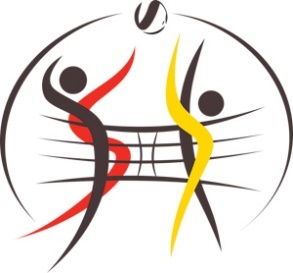 Kolegium Sędziówul. Grażyny 13/15 lok. 8, 02-548 WarszawaDelegacja sędziowskaImię i nazwisko:      Adres zamieszkania:      Kod pocztowy:   -    Miejscowość:      PESEL:      	Urząd Skarbowy: Urząd Skarbowy W Adres:      
Kod pocztowy:   -    Miejscowość:      Rodzaj zawodów:      Pomiędzy:       -      Termin, dnia:       godz.      Miejsce:      , ul. Funkcja: Sędzia  Dokument elektroniczny. Nie wymaga podpisu. Pokwitowanie za zwrot kosztów i ekwiwalent sędziowskiw związku z prowadzeniem zawodów wymienionych na odwrocie	     , dnia      dla: Mazowiecko-Warszawski Związek Piłki SiatkowejI. Koszty:1. Koszty przejazdu z       do      	Środek lokomocji:      		 	x		      zł		      zł2. Diety		 	x		      zł		      zł3. Dojazdy		 	x		      zł		      zł4. Inne:      		 	x		      zł		      zł	Razem I:	      złII. Ekwiwalent sędziowski:	Stawka		 	x		      zł		      zł	Koszty uzyskania przychodu (  %)		      zł	Kwota do opodatkowania		      zł	Podatek (  %)		      zł	Razem II:	      złRazem do wypłaty (I+II)	      złSłownie złotych:      	Numer konta:                                 	Informacja o przetwarzaniu danych osobowychMy, Mazowiecko-Warszawski Związek Piłki Siatkowej z siedzibą przy ul. Grażyny 13/5 lok. 8, 02-548 Warszawa jesteśmy Administratorem Twoich danych osobowych zawartych w delegacji sędziowskiej. Można się z nami skontaktować pisemnie za pomocą poczty tradycyjnej na adres naszej siedziby, mail: biuro@mwzps.pl lub telefoniczne: 577-517-474. Więcej informacji o nas znajdziesz na stronie internetowej http://www.mwzps.pl/ Twoje dane osobowe przetwarzamy w celu:Twojego uczestnictwa w zawodach jako sędziego na podstawie naszego prawnie uzasadnionego interesu przez, który rozumieć należy organizację wydarzenia odpowiadającego naszym celom statutowym (art. 6 ust. 1 lit. f) RODO), realizacji obowiązków wynikających z odpowiednich przepisów prawa podatkowego i ustawy o rachunkowości organizatora (art. 6 ust. 1 lit. c) RODO)Twoje dane osobowe możemy udostępniać następującym kategoriom podmiotów: księgowość.Danych osobowych nie przekazujemy poza teren Polski/UE/Europejskiego Obszaru Gospodarczego.Twoje dane przetwarzane na podstawie prawnie uzasadnionego interesu przetwarzamy do czasu skutecznego wniesienia sprzeciwu wobec takiego przetwarzania, gdy Twoje interesy, prawa i wolności okażą się przewarzające nad interesami Administratora. Dane przetwarzane w związku z realizacją obowiązków prawnych przetwarzane są przez okres określony odrębnymi przepisami prawa podatkowego i ustawy o rachunkowości.Podanie przez Ciebie danych jest dobrowolne jednakże jest warunkiem Twojego uczestnictwa w zawodach jako sędziego. W przypadku niepodania danych osobowych Administrator może odmówić wyznaczenia Cię jako sędziego. Masz prawo dostępu do treści danych osobowych i otrzymania ich kopii, ich sprostowania, usunięcia lub ograniczenia przetwarzania, prawo do wniesienia sprzeciwu wobec przetwarzania Twoich danych na podstawie prawnie uzasadnionego interesu oraz prawo do przenoszenia danych.Masz prawo do wniesienia skargi do Prezesa Urzędu Ochrony Danych Osobowych, gdy uznasz, iż przetwarzanie danych osobowych narusza przepisy RODO.Dokładamy wszelkich starań, aby zapewnić wszelkie środki fizyczne, techniczne i organizacyjne ochrony danych osobowych przed ich przypadkowym czy umyślnym zniszczeniem, przypadkową utratą, zmianą, nieuprawnionym ujawnieniem, wykorzystaniem czy dostępem, zgodnie ze wszystkimi obowiązującymi przepisami.